CURRICULUM VITAEIDENTIFICATION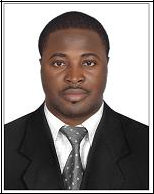 PERSONAL SUMMARYI am a graduate from the Lagos State University with a bachelors’ degree in Computer Engineering. I also completed an intensive training course in sales/ marketing and computer training. I have two years working experience in Sales and Customer service in CY INCORPORATED LOGISTIC INTELLIGENCE, LAGOS, thereby selling products, managing and handling inbound calls as well as outbound calls, maintaining a positive empathetic and professional attitude towards customers at all times.. I also have one year Sales and Marketing experience (one- year respectively) in LAGOS, As an enthusiastic and dedicated marketer cum sales executive, I consider myself as a very active, unique and passionate person and this would inspire me to make a significant impact with your companyCAREER PROFILEFROM JUN 2014-NOV 2016: SALES EXECUTIVE AT CY INCORPORATED LOGISTIC INTELLIGENCEDUTIES AND RESPONSIBILITIES.Accountable for building and delivering sales consistency volume and profit growth.Ensured appropriate business plans with strategies that are aligned to the company’s with quarterly financial evaluationsBuilding and having an excellent overview of business opportunities and up-to-date with the latest industry trends as well as the ever competing marketAnswer phone calls and reply e-mailsIndoor, Outdoor and Online marketing and salesJAN. 2017– JUN. 2018: SALES / CUSTOMER SERVICE DUTIES AND RESPONSIBILITIES:Handling inbound calls as well as outbound calls, maintaining a positive empathetic and professional attitude toward customers at all timesInteract with diverse customer base in person, online, sending or replying of email and by telephone contactResponding promptly to customer inquiries and proffering solutions to their various needsKeeping records of customer interactions, transactions, comments and complaints.Providing feedback on the efficiency of the customer service processRecommend service and product options to meet customer needsEnsure customer satisfaction and provide professional customer supportPROFESSIONAL TRAININGSEPT 2010 - 0CT 2014 > Bachelors’ Degree {B.SC} Lagos State University NigeriaJUNE 2008> Diploma d Etude de Ecole Francaise Universite de Bamako Mali.FEB 2007 – AUG 2004 > Basic computer software (MS Word, excel, publisher,internet, scanner/digital camera/telephone and fax technology, Photoshop, typingtutor, photocopy and filing) Ecole de Computer Bamako Mali.SEPT 2006> Senior School Certificate Examination {SSCE} IN Government College Afikpo, Ebonyi State NigeriaOTHER SKILLSHardworking, goal oriented team player.Highly motivated with strong organizational skills.Enthusiastic, and resourcefulWith an excellent communication skills contribute to high level of efficiency and productivityAble to work in a fast-paced environment with speed and accuracyGreat personal hygiene and grooming standardsA self-motivated and results-driven professional with a verifiable track record of achieving performance targetsAbility to work effectively under time, pressure and for long and extended hoursACADEMIC PROFILEI, Godwin, confirm that the above information is my curriculum vitae, written by me and from me.NAME: GODWIN : GODWIN : GODWIN CIVIL STATUS: SINGLE: SINGLE: SINGLEVISA STATU: RESIDENCE VISA: RESIDENCE VISA: RESIDENCE VISANATIONALITY: NIGERIAN: NIGERIAN: NIGERIANe-mail: godwin-397704@gulfjobseeker.com : godwin-397704@gulfjobseeker.com : godwin-397704@gulfjobseeker.com PROFESSION: SALES & MARKETING EXECUTIVE: SALES & MARKETING EXECUTIVE: SALES & MARKETING EXECUTIVEPERIODINSTITUTIONCERTIFICATE/DIPLOMABACHELOR’S DEGREE {B.SC}OCT 2014LAGOS STATE UNIVERSITYCOMPUTER ENGINEERING.SEPT 2010ENTRE LEVEL LAGOS STATE UNIVERSITYCOMPUTER ENGINEERINGJIAO TONG PUDONG UNIVERSITYAUG 2009SHANGHAIMAINTENANCE ENGINEERINGSEPT 2006GOVERNMENT COLLEGE AFIKPOORDINARY LEVEL CERTIFICATEECOLE FRANCAISE UNIVERSITY DEFRENCH DIPLOMAJUNE.2008BAMAKO MALI.